EU-Datenschutz-Grundverordnung (DSGVO): Muster –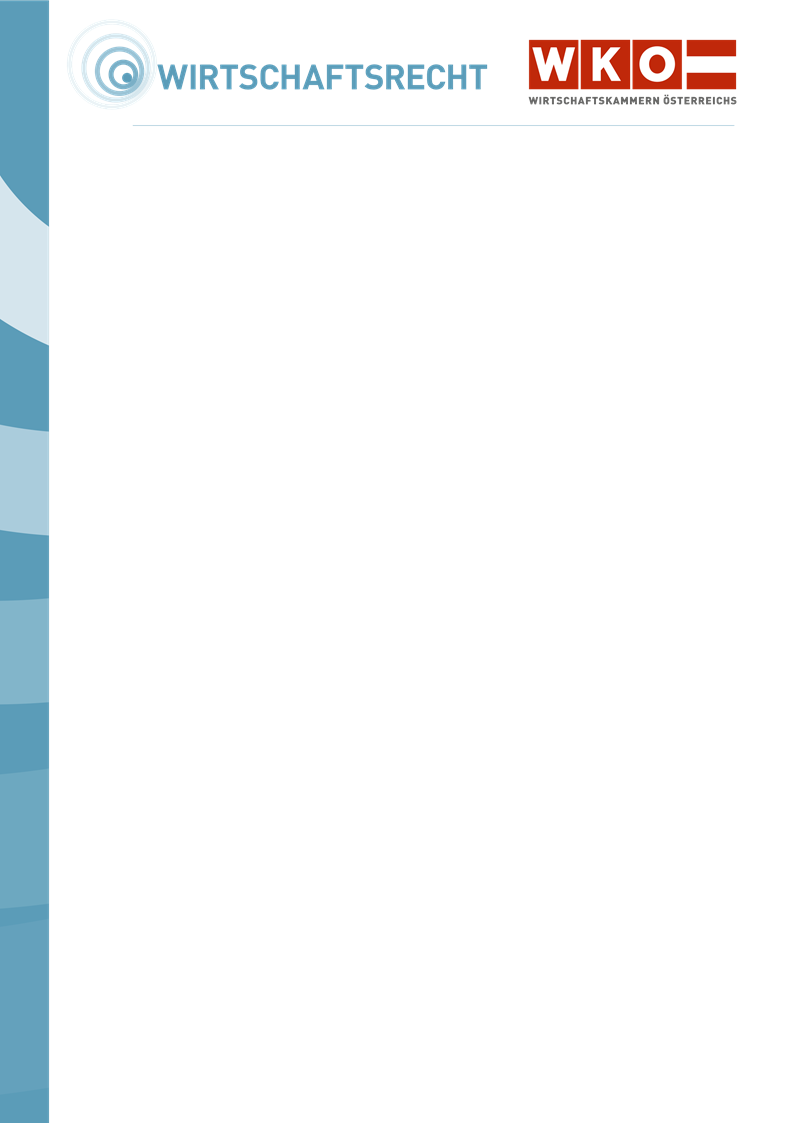 Datenverarbeitungsverzeichnis für AuftragsverarbeiterMuster zum DownloadMuster eines Datenverarbeitungsverzeichnissesnach Art. 30 Abs. 2EU-Datenschutz-Grundverordnung (DSGVO)(Auftragsverarbeiter)Die Experten der Wirtschaftskammern Österreichs haben für ihre Mitgliedsbetriebe nachstehendes Muster eines Datenverarbeitungsverzeichnisses nach Art 30 Abs. 2
EU-Datenschutz-Grundverordnung (DSGVO) für Auftragsverarbeiter erstellt. Als Ausfüllhilfe ist ein bereits ausgefülltes fiktives Beispiel unter Anwendungsbeispiel für Verantwortliche“ (PDF-Version) im Download-Bereich verfügbar.Das hinterlegte Wasserzeichen „Muster“ kann einfach aus dem Word-Dokument entfernt werden. Stand: Juni 2024Dies ist ein Produkt der Zusammenarbeit aller Wirtschaftskammern. Bei Fragen wenden Sie sich bitte an die Wirtschaftskammer Ihres Bundeslandes:Burgenland, Tel. Nr.: 05 90907, Kärnten, Tel. Nr.: 05 90904, Niederösterreich Tel. Nr.: (02742) 851-0, Oberösterreich, Tel. Nr.: 05 90909, Salzburg, Tel. Nr.: (0662) 8888-0, Steiermark, Tel. Nr.: (0316) 601-0, Tirol, Tel. Nr.: 05 90905-1111, Vorarlberg, Tel. Nr.: (05522) 305-0, Wien, Tel. Nr.: (01) 51450-1010.Hinweis! Diese Information finden Sie auch unter http://wko.at. Alle Angaben erfolgen trotz sorgfältigster Bearbeitung ohne Gewähr. Eine Haftung der Wirtschaftskammern Österreichs ist ausgeschlossen. Bei allen personenbezogenen Bezeichnungen gilt die gewählte Form für beide Geschlechter!Datenverarbeitungsverzeichnis nach Art 30 Abs 2 EU-Datenschutz-Grundverordnung (DSGVO)(Auftragsverarbeiter)InhaltStammblatt des AuftragsverarbeitersStammblatt des/der Verantwortlichen und Angaben zur AuftragsdatenverarbeitungAllgemeine Beschreibung der organisatorisch-technischen MaßnahmenStammblatt des AuftragsverarbeitersName und Kontaktdaten des Auftragsverarbeiters/der AuftragsverarbeiterName und Anschrift: …………………………………………..E-Mail-Adresse (und allenfalls weitere Kontaktdaten wie z.B. Tel.Nr.): …………………………………………..Name und Kontaktdaten (Anschrift, E-Mail und allenfalls weitere Kontaktdaten wie z.B. Tel.Nr.) des Datenschutzbeauftragten des Auftragsverarbeiters: …………………………………………..Stammblatt zum Verantwortlichen, in dessen Namen Daten verarbeitet werden, und Angaben zur AuftragsdatenverarbeitungName und Kontaktdaten des (der) für die Verarbeitung (gemeinsam) Verantwortlichen (=Auftraggeber)Name(n) und Anschrift(en): ………………………………………………………………..E-Mail-Adresse(n) (und allenfalls weitere Kontaktdaten wie z.B. Tel.Nr.): ………………………………………………………………………………………………………………..Name und Kontaktdaten (Anschrift, E-Mail und allenfalls weitere Kontaktdaten wie z.B. Tel.Nr.) des Datenschutzbeauftragten: ………………………………………………………………………………………………………………..Name und Kontaktdaten (Anschrift, E-Mail und allenfalls weitere Kontaktdaten wie z.B. Tel.Nr.) des Vertreters des (der) Verantwortlichen: ………………………………………………………………………………………………………………..Kategorien von Verarbeitungen, die im Auftrag des konkreten Verantwortlichen durchgeführt werden(Angabe der angebotenen Leistung, die im Zusammenhang mit der Verarbeitung personenbezogener Daten steht)Allgemeine Beschreibung der technisch-organisatorischen MaßnahmenVertraulichkeit:Integrität:Verfügbarkeit und Belastbarkeit:Pseudonymisierung und Verschlüsselung:Evaluierungsmaßnahmen:Empfänger in Drittländern Empfänger in Drittländern Empfänger in Drittländern Empfängerkategorien bzw. Empfänger in Drittstaaten oder Internationalen Organisationen Angabe des DrittstaatsDokumentation der getroffenen geeigneten Garantien im Falle einer Übermittlung in Drittstaaten die nicht auf Art 45, 46, 47 oder 49 Abs 1 Unterabsatz 1 DSGVO erfolgt